1	引言 加入ITU-T的会费问题仍使来自发展中国家的大多数非盈利性组织和实体难以在ITU-T的各项活动中发挥积极作用，从而亦难以实现全权代表大会第123号决议（2014年，釜山，修订版）的目标。从部门准成员的名单上看，显然只有大型和/或盈利性组织才能承担ITU-T部门成员或部门准成员的会费。2	提案有必要考虑永久性免除发展中国家非盈利性部门准成员的会费。MOD	AFCP/42A5/1第31号决议（，修订版）接纳实体或组织作为部门准成员
参加国际电联电信标准化部门的工作（2000年，蒙特利尔；2004年，弗洛里亚诺波利斯；
2008年，约翰内斯堡；2012年，迪拜）世界电信标准化全会（），考虑到a)	由于电信环境和从事电信业务的行业集团的迅速变化，需要愈来愈多的感兴趣的实体和组织参与国际电联的标准制定进程；b)	具有高度集中活动领域的实体或组织可能仅对国际电联电信标准化部门（ITU-T）的一小部分标准化工作感兴趣，因此，它们不打算申请成为部门成员，但如果条件得到简化，它们可能会愿意加入；c)	国际电联《公约》第241A款允许各部门接纳实体或组织以部门准成员的身份参加一特定研究组的工作；d)	《公约》第241A、第248B和第483A款说明了部门准成员参与工作的原则，认识到来自发展中国家1的组织和实体感到在ITU-T的各项活动中很难发挥积极作用，因此，全权代表大会第123号决议（2010年，瓜达拉哈拉，修订版）的目标难以实现，做出决议1	感兴趣的实体或组织可以部门准成员的身份加入ITU-T并有权参加一选定研究组的工作；2	部门准成员在研究组中仅限于发挥下述作用，且不得发挥其它作用：•	部门准成员可参加一个研究组的建议书起草进程，其作用包括：出席会议、提交文稿、编辑建议书以及在替换批准程序的最后意见征求阶段（而不是在附加审议阶段）发表意见；•	部门准成员可获取其工作所需的文件；•	部门准成员可担任报告人，在所选择的研究组内负责指导相关研究课题的研究，但根据《公约》第248B款，不能参加任何决策性或联络性活动，那些活动应另行处理；3	部门准成员认担的会费应以理事会在相关双年度预算期内为部门成员确定的会费单位为基础要求1	秘书长按照《公约》第241B、第241C、第241D和第241E款确立的原则，接纳实体或组织以部门准成员身份参加一特定研究组或下属组的工作；2	电信标准化顾问组根据在ITU-T取得的经验，不断审查有关部门准成员参与工作的条件（包括对部门预算的财务影响），责成电信标准化局主任为部门准成员参加ITU-T的工作做出必要的后勤安排，包括应对研究组重组可能带来的影响。______________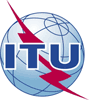 世界电信标准化全会（WTSA-16）
2016年10月25日-11月3日，哈马马特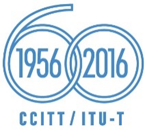 全体会议全体会议文件 42(Add.5)(Rev.1)-C2016年10月10日原文：英文非洲电信联盟各主管部门非洲电信联盟各主管部门非洲电信联盟各主管部门第31号决议“接纳实体或组织作为部门准成员
参加国际电联电信标准化部门的工作”的拟议修改第31号决议“接纳实体或组织作为部门准成员
参加国际电联电信标准化部门的工作”的拟议修改第31号决议“接纳实体或组织作为部门准成员
参加国际电联电信标准化部门的工作”的拟议修改摘要：